Logiciel   Personnage   MathématicienNom: ArchimèdeImage: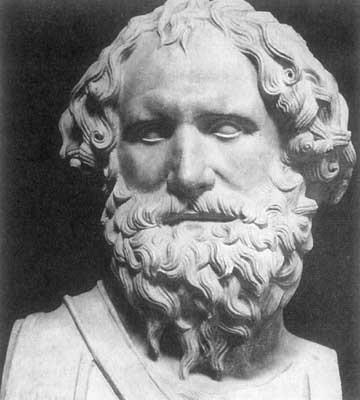 Nationalité: Grec de Sicile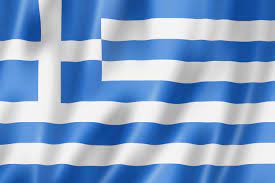 Période de temps:  287 AV J-C à 212 AV J-CPhrase célèbre: tout corps plongé dans un liquide, s'il n'est pas revenu à la surface au bout d'une demi-heure, doit être considéré comme perdu.Découverte: Eureka